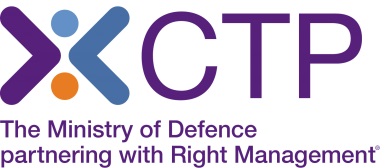 Virtual Classroom delivery of CILT Level 5 Professional Diploma in Logistics and Transport.As you will be aware, with the situation around Covid-19, CTP are very limited in the amount of delivery of face to face classroom training, and therefore this course is currently being offered by Virtual classroom delivery. The Trainer will deliver this course using a webinar platform, to the same classroom group. You will be able to fully interact with the Trainer and the group, participate in group discussions and breakout rooms, view videos and boards, and have a very similar experience to that of classroom training. Please note – With your Joining Instructions, you will receive a list of recommended reading which will help you get a head start with the commercial context of the course. This Level 5 Diploma is delivered in the same way as any other high level qualification and you will be required to carry out research after most lessons in order to build the frameworks for the assignments.The tutor will provide guidance where requested on a one to one basis during the daily routine or research periods and also during the 2 week break between modules (by email).In order to attend the training online, you will need access to a laptop or PC ideally at home, which has no firewall restrictions. Your laptop or desktop should have a microphone and speakers so that you can continue to interact with the Instructor, as you would within the classroom environment.Training will take place either via the ‘Webex Training platform and system requirements can be found here:Webex - https://help.webex.com/en-us/nki3xrq/Webex-Meetings-Suite-System-RequirementsNote: Most devices have built-in speakers, but you will get better audio quality while connected via VoIP if you use a headsetIf you wish to make a booking, please call our Course Booking and Information Centre on      01252 954007 and CTP staff will be happy to assist you. Course Joining Instructions will be sent to those who book, and you will also receive a CILT folder by post prior to the start date.